December 21, 2016VIA WUTC WEB PORTAL AND FEDEXMr. Steven V. KingExecutive Director and SecretaryWashington Utilities and Transportation CommissionP.O. Box 47250Olympia, WA  98504-7250Re:	OPENING TESTIMONY OF PETITIONER/ COMPLAINANT SHUTTLE EXPRESS INC. IN DOCKET NOS. TC-143691 AND TC-160516Dear Mr. King:Enclosed for filing in the above-referenced docket are the original and six (6) copies of the opening testimonies of Paul Kajanoff, Jason Deleo, Wesley Marks and Don Wood, on behalf of Shuttle Express, Inc.	If you have any questions, please feel free to contact the undersigned.					Respectfully submitted,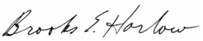 					Brooks E. Harlow					Counsel for Shuttle Express, Inc.Cc:	Ms. Rayne Pearson, Administrative Law Judge (via email)Mr. Julian Beattie 	Mr. Dave Wiley Enclosures